                                                                                                                                                                   Q#1. Encircle the correct options.             /30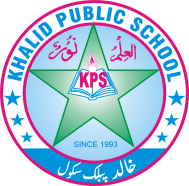 …………….Was very excited today because she was going to attend a cultural exhibition with her parents.  Maryam                 Mirha                      Maria                 MiramFirst Mariam status all from……………….   Sindh                balochistan                Punjab          pakhtuns3…………….. is a terminal dress of Kashmiri men and women.  Phiran            loose dresses           waistcoat, shawl       woollencaps    4.Mariam and her brother explore the cultural exhibition for about           ……… hours  Two                         three                        four                    five     5. Mohtarma Fatima jinnah was born on ……..1893 in karachi. 27 July                      28 July                        29 July               30 July 6. She motivated not only – but also women to take an active  part in the Pakistan movement.     Teachers                 lawyers                     students                 men7. In …..she organised the All-India Muslim Student Federation                       in February 1941.         Pakistan                 Delhi                       Iran                     dhaka 8. A  ……………....  is a group of two or three letters in a word.    Consonant cluster           Common noun          diphthong        pronouns9. “ Guardian’ mean…….      Important                 right              native                  protector 10. Today  was an exciting day. ……….took me to our farmhouse.       Baba                    mother                  brother                  sister11. Kinza , Ishal and gardner are standing near the …….. looking upwards.            Tree                  door                    house                         school12 ………… came home from school and rushed straight to his grandma.      Ahmed                   Huzaifa                       MiR                 Umar13 The article ……… is used before  a word starting with a vowel.     A                       An                        the                      none 14. …………………. Nouns re names for  a group of people or things e.g. flock, people, bunch , etc.   Countable               uncountable            collective              both a,b 15. In the English alphabet, there are ……… vowel sounds . Two                  three                   four                  fiveQ#2. Use the given common and proper nouns in your sentences.       /10 Karachi     city  ___________________________________________________________   2.Fluffy             cat ___________________________________________________________    3.Lahore fort         building ___________________________________________________________  4.Natasha       girl ___________________________________________________________ Adam      burger ___________________________________________________________Q#.3 read the given sentences and tick  the verbs that agree with the subject.                                                                                   /5There (  is , are  )  15 units  in your English book. I    (am , is  ) going to play with my friends. Pakistanis   ( is , are  ) brave people .The children ( are , is ) washing their hands . We ( do , does ) not waste our time.Q#4. Write words that begin with these consonant clusters .          /3   Str .     __________________            __________________    Spl      __________________            __________________   Thr    __________________             __________________